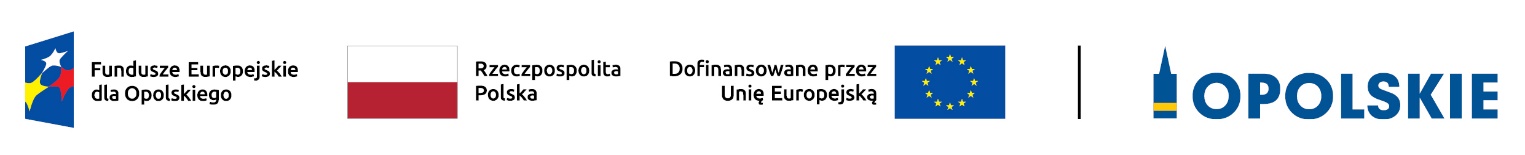 Załącznik nr 6 - Instrukcja wypełniania załączników do wniosku o dofinansowanie projektu ze środków EFRR dla działania 1.11 Instrumenty finansowe w gospodarceWersja nr 1Opole, czerwiec 2023 r.Integralną częścią wniosku o dofinansowanie realizacji projektu ze środków EFRR w ramach FEO 2021-2027 są załączniki, które służą do uzupełniania, uwiarygodniania bądź weryfikacji danych opisywanych we wniosku o dofinansowanie.Wymaganymi załącznikami do wniosku o dofinansowanie w ramach działania 1.11 Instrumenty finansowe w gospodarce są:1.	BIZNESPLAN FUNDUSZU POWIERNICZEGO	32.	DOKUMENTACJA Z POSTĘPOWANIA W SPRAWIE OCENY ODDZIAŁYWANIA NA ŚRODOWISKO	43.	INFORMACJA Z DANYMI NIEZBĘDNYMI DO ZWERYFIKOWANIA SPOSOBU WYWIĄZYWANIA SIĘ PODMIOTU Z OBOWIĄZKU UISZCZANIA OPŁAT ZA KORZYSTANIE ZE ŚRODOWISKA	174.	OŚWIADCZENIE O ZABEZPIECZENIU ŚRODKÓW FINANSOWYCH NA REALIZACJĘ PROJEKTU	175.	INNE NIEZBĘDNE DOKUMENTY WYMAGANE PRAWEM LUB KATEGORIĄ PROJEKTU	17ZAŁĄCZNIKI DO WNIOSKU O DOFINANSOWANIE REALIZACJI PROJEKTUBIZNESPLAN FUNDUSZU POWIERNICZEGOBiznesplan Funduszu Powierniczego powinien zostać przygotowany w oparciu o wzór umieszczony w załączniku nr 5 do Regulaminu wyboru projektów. We wzorze tym zawarte są wytyczne dotyczące tego, jaki opis powinien ująć Wnioskodawca w ramach każdego punktu. Dokument powinien zawierać opis polityki inwestycyjnej Funduszu Powierniczego w odniesieniu do wdrażanych Instrumentów Finansowych, o którym mowa w ust. 1 lit. b załącznika X do Rozporządzenia ogólnego.Biznesplan powinien zawierać co najmniej informacje wskazane w załączniku nr X do Rozporządzenia Parlamentu Europejskiego i Rady (UE) nr 2021/1060 z dnia 24 czerwca 2021 r. oraz powinien zawierać również:proponowaną kwotę wkładu z programu FEO 2021-2027 do instrumentu finansowego i szacowany efekt dźwigni, wraz z krótkim uzasadnieniem;proponowane oferowane produkty finansowe, w tym ewentualną potrzebę zróżnicowanego traktowania inwestorów;proponowaną docelową grupę ostatecznych odbiorców wraz z charakterystyką;typy inwestycji możliwe do realizacji przez odbiorców ostatecznych (MSP);oczekiwany wkład instrumentu finansowego w osiąganie celów szczegółowych;opis modelu wdrażania instrumentu finansowego;reguły dotyczące wyliczania i pokrywania poniesionych kosztów zarządzania lub opłat za zarządzanie;metodologie obliczania poziomu wynagradzania;reguły dotyczące ponownego wykorzystania środków;reguły dotyczące aktualizacji;politykę wyjścia.Wnioskodawca może poszerzyć zapisy Biznesplanu, umieszczając w nim informacje, które – zgodnie z jego wiedzą – pozwolą na szerszą ocenę merytoryczną racjonalności projektu i jego zakładanych efektów.Dla jednego projektu należy sporządzić jeden Biznesplan. Informacje zawarte w dokumencie powinny być zbieżne z zapisami zawartymi we wniosku o dofinasowanie projektu oraz pozostałych załącznikach. Dane muszą w pełni odpowiadać stanowi faktycznemu. Wnioskodawca ponosi pełną odpowiedzialność za informacje zawarte w składanych dokumentach. Dokument powinien zostać podpisany podpisem kwalifikowanym osoby (osób) uprawnionej do występowania w imieniu Wnioskodawcy.DOKUMENTACJA Z POSTĘPOWANIA W SPRAWIE OCENY ODDZIAŁYWANIA NA ŚRODOWISKOOchrona środowiska stanowi jeden z głównych celów polityki unijnej. W związku z tym, Komisja Europejska przywiązuje dużą wagę do prawidłowego przeprowadzania postępowania w sprawie oceny oddziaływania na środowisko dla projektów współfinansowanych z EFRR. Istnieje zatem ryzyko nie zrealizowania projektu ze środków FEO 2021- 2027 w momencie, gdy dostarczona dokumentacja z postępowania OOŚ zawiera uchybienia proceduralne, bądź wykaże negatywne oddziaływanie projektu na środowisko. Projekt oceniany jest w zakresie wpływu na środowisko w ramach kryteriów pod nazwą Kryteria środowiskowe stanowiącego załącznik nr 7 do Regulaminu wyboru projektów. Projekty, które nie spełniają kryteriów, tj. wykazują znacząco negatywne oddziaływanie na środowisko, nie mogą zostać zrealizowane ze środków FEO 2021-2027.Podstawowym wymogiem, który Wnioskodawcy muszą uwzględnić w związku z finansowaniem inwestycji ze środków pochodzących z budżetu Wspólnoty Europejskiej, jest przeprowadzenie postępowania OOŚ (dla przedsięwzięć mogących zawsze znacząco oddziaływać na środowisko lub dla przedsięwzięć mogących potencjalnie znacząco oddziaływać na środowisko, jeżeli organ tak postanowi, oraz dla przedsięwzięć mogących znacząco oddziaływać na obszary Natura 2000) przez właściwe organy.Postępowanie w sprawie oceny oddziaływania na środowisko (OOŚ) należy przeprowadzić w oparciu o następujące dokumenty:Ustawę z dnia 3 października 2008 r. o udostępnianiu informacji o środowisku i jego ochronie, udziale społeczeństwa w ochronie środowiska oraz o ocenach oddziaływania na środowisko (Dz.U. z 2022r. poz. 1029, z późniejszymi zmianami),Rozporządzenie Rady Ministrów z dnia 10 września 2019 r. w sprawie przedsięwzięć mogących znacząco oddziaływać na środowisko (Dz.U. z 2019r. poz. 1839, z późniejszymi zmianami). W celu zapewnienia transpozycji prawa wspólnotowego, 15 listopada 2008 r. weszła w życie ustawa z dnia 3 października 2008 r. o udostępnianiu informacji o środowisku i jego ochronie, udziale społeczeństwa w ochronie środowiska oraz o ocenach oddziaływania na środowisko. Uooś dokonuje w zakresie swojej regulacji wdrożenia m.in. dyrektywy Rady 2011/92/UE z dnia 13 grudnia 2011 r. w sprawie oceny skutków wywieranych przez niektóre przedsięwzięcia publiczne i prywatne na środowisko (Dz.U. L 26 z 28.1.2012, s. 1), zmienionej przez dyrektywę 2014/52/UE z dnia 16 kwietnia 2014). Uooś dzieli przedsięwzięcia mogące znacząco oddziaływać na środowisko na:przedsięwzięcia mogące zawsze znacząco oddziaływać na środowisko (tzw. przedsięwzięcia z grupy I),przedsięwzięcia mogące potencjalnie znacząco oddziaływać na środowisko (tzw. przedsięwzięcia z grupy II),przedsięwzięcia mogące znacząco oddziaływać na obszar Natura 2000 (tzw. przedsięwzięcia z grupy III).Rodzaje przedsięwzięć mogących zawsze lub potencjalnie znacząco oddziaływać na środowisko określa rozporządzenie Rady Ministrów z dnia 9 września 2019 r. w sprawie przedsięwzięć mogących znacząco oddziaływać na środowisko ( Dz.U. z 2019r. poz. 1839, z późniejszymi zmianami). W świetle przepisów realizacja planowanego przedsięwzięcia z I, II lub III grupy, jest dopuszczalna wyłącznie po uzyskaniu decyzji o środowiskowych uwarunkowaniach.Zaleca się Wnioskodawcom umieszczenie we wniosku o wydanie decyzji o środowiskowych uwarunkowaniach, w ramach opisu przedsięwzięcia, informacji, iż Wnioskodawca ubiega się o dofinansowanie przedsięwzięcia ze środków Unii Europejskiej w ramach FEO 2021-2027.Wszyscy Wnioskodawcy do wniosku o dofinansowanie projektu zobowiązani są dołączyć Formularz w zakresie oceny oddziaływania na środowisko (dla przedsięwzięć infrastrukturalnych wraz z wymaganymi dokumentami m.in. deklaracja organu odpowiedzialnego za monitorowanie obszarów Natura 2000, deklaracja organu odpowiedzialnego za gospodarowanie wodami , decyzja o środowiskowych uwarunkowaniach i/lub informacja o braku konieczności w Formularzu) wskazany jako załącznik nr 2 do wniosku o dofinansowanie (załącznika nr 5 do Regulaminu wyboru projektów).W przypadku projektów inwestycyjnych wymagających przeprowadzenia postępowania w sprawie OOŚ, tj. projektów dotyczących przedsięwzięć wskazanych w ww. rozporządzeniach oraz Dyrektywie Parlamentu Europejskiego i Rady 2011/92/UE z dnia 13 grudnia 2011 r. w sprawie oceny skutków wywieranych przez niektóre przedsięwzięcia publiczne i prywatne na środowisko (Dz.U. L 26 z 28 stycznia 2012 r., s. 1), zmienionej przez dyrektywę 2014/52/UE z dnia 16 kwietnia 2014 r., Wnioskodawcy zobowiązani są dołączyć decyzję o środowiskowych uwarunkowaniach (zgodnie z procedurą określoną w art. 80-86 Uooś). W przypadku projektów nie wymagających przeprowadzenia postępowania w sprawie OOŚ, tj. przedsięwzięć nie ujętych w ww. rozporządzeniach oraz Dyrektywie Parlamentu Europejskiego i Rady 2011/92/UE z dnia 13 grudnia 2011 r. w sprawie oceny skutków wywieranych przez niektóre przedsięwzięcia publiczne i prywatne na środowisko (Dz.U. L 26 z 28 stycznia 2012 r., 
s. 1), zmienionej przez dyrektywę 2014/52/UE z dnia 16 kwietnia 2014 r., Wnioskodawca opisuje to w Formularzu w zakresie oceny oddziaływania na środowisko.W razie wątpliwości Wnioskodawcy, co do klasyfikacji przedsięwzięcia dopuszcza się załączenie opinii organu o braku przesłanek do przeprowadzenia postępowania w przedmiocie wydania decyzji o środowiskowych uwarunkowaniach.W przypadku wybrania projektu do dofinansowania i niefigurowaniu Wnioskodawcy w bazie ewidencji opłat za korzystanie ze środowiska Wnioskodawca zobowiązany jest do przekazania stosownych wyliczeń potwierdzających brak konieczności uiszczania opłat.IP FEO 2021-2027 może na każdym etapie procedury zażądać od Wnioskodawcy pełnej dokumentacji o przeprowadzonej ocenie oddziaływania na środowisko.W przypadku projektów z programem funkcjonalno-użytkowym lub inną niezatwierdzoną dokumentacją o podobnym charakterze, proces opiniowania dokumentacji z przeprowadzonej procedury oceny oddziaływania na środowisko przebiega dwustopniowo:1. Pierwszy etap obejmuje ocenę procedury oddziaływania na środowisko przeprowadzonej na etapie tworzenia koncepcji określonego przedsięwzięcia – Wnioskodawca w momencie składania wniosku o dofinansowanie zobowiązany jest dostarczyć dokumentację środowiskową dla planowanego przedsięwzięcia.2. Drugi etap polega na stwierdzeniu zgodności dostarczonego przez Wnioskodawcę pozwolenia na budowę i projektu budowlanego z przedłożoną wcześniej dokumentacją projektową (w tym 
z programem funkcjonalno-użytkowym). W sytuacji stwierdzenia zgodności ww. dokumentów nie jest wymagane ponowne prowadzenie procedury oceny oddziaływania na środowisko. Natomiast w przypadku, gdy Wnioskodawca dokona zmian w projekcie budowlanym w stosunku do wcześniej złożonej dokumentacji projektowej, które zmienią przesłanki do wydania decyzji środowiskowej powinien wystąpić do właściwego organu o ponowne przeprowadzenie procedury OOŚ przed wystąpieniem o pozwolenie na budowę. Dokumentację z ponownie przeprowadzonej procedury OOŚ wraz z pozwoleniem na budowę oraz projektem budowlanym należy przedłożyć do zaopiniowania do IP FEO 2021-2027.W przypadku projektów z programem funkcjonalno-użytkowym, które zostaną wybrane do dofinansowania, istnieje ryzyko nie zrealizowania projektu ze środków FEO 2021-2027 w momencie, gdy dostarczona dokumentacja z postępowania OOŚ wskaże negatywne oddziaływanie projektu na środowisko.INSTRUKCJA WYPEŁNIANIA FORMULARZAWzór Formularza w zakresie oceny oddziaływania na środowisko został zamieszczony w załączniku nr 5 do Regulaminu wyboru projektów, jako załącznik nr 2 do wniosku o dofinansowanie projektu.W przypadku, gdy dany projekt składa się z więcej niż jednego przedsięwzięcia, dla każdego takiego przedsięwzięcia należy odrębnie wypełnić formularz, przy czym treść punktów A.1, oraz A.7 i A.8 (o ile znajduje zastosowanie) może być identyczna dla wszystkich przedsięwzięć wchodzących w skład projektu (pojęcie „przedsięwzięcie” należy rozumieć zgodnie z ustawą z dnia 3 października 2008 r. o udostępnieniu informacji o środowisku i jego ochronie, udziale społeczeństwa w ochronie środowiska oraz o ocenach oddziaływania na środowisko zwanej dalej ustawą OOŚ). W polach nie wypełnianych należy wpisać „nie dotyczy”. W celu właściwego wypełnienia formularza należy stosować poniższe wskazówki: Punkt A.1.1. 
W punkcie A.1.1. w szczególności należy odnieść się do 6 celów środowiskowych art. 9
z rozporządzenia Parlamentu Europejskiego i Rady (UE) 2020/852 z dnia 18 czerwca 2020 r. w sprawie ustanowienia ram ułatwiających zrównoważone inwestycje, zmieniające rozporządzenie (UE) 2019/2088. Cele te związane są z: łagodzeniem zmian klimatu, adaptacją do zmian klimatu, zrównoważonym wykorzystywaniem i ochroną zasobów wodnych i morskich, gospodarką o obiegu zamkniętym, w tym zapobieganiem powstawaniu odpadów i recyklingiem, zapobieganiem zanieczyszczeniom powietrza, wody lub gleby i jego kontrolą, ochroną i odbudowa bioróżnorodności i ekosystemów. Należy wskazać, w jaki sposób projekt odnosi się do zrównoważonej działalności i jak uwzględniono przedmiotowe cele środowiskowe w danym projekcie.Punkt A.2. Przez plan lub program inny niż Fundusze Europejskie należy rozumieć dokument, o którym mowa w art. 46 ustawy OOŚ, z którego postanowień wynika realizacja przedsięwzięcia. Przez Fundusze Europejskie należy rozumieć krajowe i regionalne Fundusze Europejskie np. Fundusze Europejskie na rzecz Infrastruktury Klimatu i Środowiska (FEnIKS), jako plan należy rozumieć np. Krajowy Plan na rzecz Odbudowy (KPO). Zalecane jest również zamieszczenie informacji, w jaki sposób SOOŚ (w szczególności prognoza) dla danego planu lub programu odnosi się do przedmiotowego projektu. Zalecane jest podanie informacji czy ustalenia podjęte na etapie planu lub programu wobec projektu wzięto pod uwagę w trakcie jego przygotowania (szczególnie istotne dla projektów wrażliwych środowiskowo), a także czy realizowany projekt jest zgodny z założeniami planu lub programu.Punkt A.3.1. Należy dokonać klasyfikacji danego przedsięwzięcia w ramach rodzajów przedsięwzięć wskazanych w załącznikach do dyrektywy OOŚ. Zwraca się uwagę na poprawność dokonanej kwalifikacji według załączników dyrektywy OOŚ.Punkt A.3.2. Wskazane dokumenty do załączenia: a) streszczenie w języku niespecjalistycznym raportu OOŚ, o którym mowa w art. 66 ust. 1 pkt 18 ustawy OOŚ (zastrzeżeniem przyp. 62). W przypadku, gdy w raporcie była przeprowadzona ocena zgodnie z art. 6. ust. 3 Dyrektywy Siedliskowej należy załączyć rozdziały raportu związane z oceną wskazaną w art. 6. ust. 3 Dyrektywy Siedliskowej lub pełną wersję raportu OOŚ. b) zasadniczo wystarczającym źródłem powyższych informacji powinno być uzasadnienie do decyzji o środowiskowych uwarunkowaniach i wystarczające jest jej wskazanie (w przypadku ponownej oceny również decyzji, o których mowa w art. 88 ust. 1 ustawy OOŚ). W przypadku, gdy uzasadnienia ww. decyzji nie zawierają właściwych informacji dotyczących konsultacji z organami ochrony środowiska, ze społeczeństwem oraz informacji na temat transgranicznej OOŚ należy załączyć stosowną dokumentację w tym zakresie lub przedstawić stosowne wyjaśnienia. Udział społeczeństwa w procedurze oceny oddziaływania na środowisko regulują przepisy ustawy OOŚ. Prezentując ten etap/etapy procedury oceny należy w szczególności wskazać sposób podania informacji do publicznej wiadomości zgodnie z art. 3 ust 1 pkt. 11 ustawy OOŚ (w jaki sposób podano informację o konsultacjach i gdzie były dostępne), termin składania uwag i wniosków zgodnie z art. 33 ust. 1 pkt 7 ustawy OOŚ (termin minimalny to 21 dni), informacje na temat spotkań konsultacyjnych (ustawa OOŚ w art. 36 przewiduje rozprawę administracyjną otwartą dla społeczeństwa, w przypadku innego rodzaju spotkań konsultacyjnych zasadne jest je również opisać), zgłoszone uwagi i wnioski, a także sposób ich uwzględnienie w tym przyczyny dla których uwag i wniosków nie uwzględniono zgodnie z art. 85 ust 2 pkt. 1a ustawy OOŚ. W przypadku konsultacji z organami ds. ochrony środowiska, postępowania ws. transgranicznego oddziaływania na środowisko, o których mowa w przedmiotowej sekcji należy zwrócić uwagę na kwestię sposobu wzięcia pod uwagę i uwzględnienia uzgodnień z organami ochrony środowiska z art. 85 ust 2 pkt. 1b ustawy OOŚ.Punkt A.3.3. W punkcie A.3.3 należy odpowiedzieć na pytanie, czy dla przedsięwzięcia objętego rodzajem przedsięwzięcia wskazanym w załączniku II do dyrektywy OOŚ zostało przeprowadzone postępowanie w sprawie oceny oddziaływania na środowisko, będące wynikiem wydania postanowienia o obowiązku przeprowadzenia OOŚ. W przypadku, gdy takie postępowanie: zostało przeprowadzone – należy zaznaczyć kwadrat TAK oraz dołączyć stosowne dokumenty wskazane w punkcie A.3.2; nie zostało przeprowadzone – należy zaznaczyć kwadrat NIE, podać wyjaśnienie oraz dołączyć stosowne dokumenty, wymagana jest również informacja, co do sposobu powiadomienia społeczeństwa o podjętej decyzji.przez „decyzję dotyczącą preselekcji” lub „decyzję „screeningową” należy rozumieć postanowienie o braku konieczności przeprowadzenia oceny oddziaływania na środowisko. w przypadku inwestycji składającej się z co najmniej dwóch przedsięwzięć, dla których wydano decyzję bez oceny oddziaływania na środowisko, zalecane jest przedstawienie w jaki sposób wszystkie te przedsięwzięcia razem wpływają na stan środowiska (efekt skumulowany). W tym celu należy posłużyć się uzasadnieniami postanowień i decyzji, odmawiających przeprowadzenia oceny oddziaływania na środowisko, zgodnie z art. 63 ustawy OOŚ.Punkt A.3.4. Przez pojęcie „zezwolenie na inwestycję” w rozumieniu dyrektywy OOŚ w odniesieniu do prawa polskiego należy rozumieć zbiór decyzji koniecznych do uzyskania w procesie inwestycyjnym, którego ostatnim etapem jest decyzja budowlana (pozwolenie na budowę albo decyzja o zezwoleniu na realizację inwestycji), ewentualnie inna z decyzji administracyjnych kończących przygotowanie procesu inwestycyjnego, jeżeli dla danego przedsięwzięcia przepisy prawa nie przewidują konieczności uzyskania pozwolenia na budowę. Pojęcie „zezwolenie na inwestycję” w rozumieniu formularza OOŚ należy interpretować jako instrument dla sprawdzenia gotowości projektu do ubiegania się o dofinansowanie (niezależnie od tego czy ocena oddziaływania na środowisko była prowadzona, czy też nie). Dlatego „zezwoleniem na inwestycję” w ww. znaczeniu są w szczególności zbiory decyzji obejmujące decyzje wymienione w art. 72 ust. 1 w tym „decyzje budowlane” lub zgłoszenia wymienione w art. 72 ust. 1a ustawy OOŚ.Wobec powyższego ilekroć w formularzu ooś jest mowa o „zezwoleniu na inwestycję/decyzji budowlanej” należy przez to rozumieć każdą decyzję uprawniającą do rozpoczęcia robót budowlanych a także sytuację, kiedy w wyniku braku sprzeciwu właściwego organu beneficjent jest uprawniony do realizacji przedsięwzięcia w oparciu o zgłoszenie robót budowlanych w trybie art. 30 ustawy Prawo budowlane (w takiej sytuacji należy wskazać tą okoliczność w treści formularza w polu tekstowym A.3.4.3).Punkt A.3.4.1. i Punkt A.3.4.2.W punkcie A.3.4.1 oraz A.3.4.2 oczekuje się informacji potwierdzającej, że w przypadku rozpoczęcia robót budowlanych poprzedzone one zostały stosowną procedurą zezwolenia na inwestycję. Uwaga: W punkcie A.3.4.1 poprzez „co najmniej jedno zamówienie na roboty budowlane” rozumie się podpisaną umowę na roboty budowlane, w ramach której rozpoczęto realizację robót budowlanych. W przypadku zgłoszenia robót budowlanych, formularz wypełnia się analogicznie.Punkt A.3.4.3.Należy wymienić uzyskane decyzje budowlane wskazując jednocześnie datę, sygnaturę, organ wydający oraz przedmiot każdej z decyzji. W przypadku gdy roboty budowlane są realizowane na podstawie zgłoszenia należy podać datę zgłoszenia (tj. datę wpływu do organu) oraz właściwy organ oraz datę upływu terminu na zgłoszenie sprzeciwu przez organ.Punkt A.3.4.4.Należy podać daty wniosków oraz wskazać organy, do których złożono wnioski o zezwolenie na inwestycję/decyzji budowlanej.Punkt A.3.4.5.Należy wskazać dotychczas uzyskane decyzje o środowiskowych uwarunkowaniach oraz określić obecnie realizowany etap procesu przygotowania dokumentacji do wniosku lub obecny etap procesu uzyskiwania zezwoleń na inwestycję/decyzji budowlanych. Wskazać należy czynności administracyjne niezbędne do wykonania w celu uzyskania ostatecznej decyzji budowlanej (lub ostatecznych decyzji budowlanych).Punkt A.3.4.6.Należy podać przewidywane daty uzyskania decyzji budowlanych oraz daty upływu terminu wniesienia sprzeciwu przez organ, do któremu zgłoszono roboty budowalne w rozumieniu art. 30 Prawa budowalnego (zgodnie z przyjętym harmonogramem dla projektu). Należy zwrócić uwagę na spójność prezentowanych danych z pozostałą częścią formularza.Jeżeli, w pkt. A.3.4.1 i A.3.4.2 zaznaczono kwadrat TAK wobec uzyskania przynajmniej jednego zezwolenia na inwestycję/decyzji budowalnej, ale planuje się uzyskiwanie jeszcze kolejnych, to w niniejszym punkcie należy wskazać kiedy zostały lub będą złożone wnioski na pozostałe zezwolenia na inwestycję/decyzje budowalne oraz kiedy planowane jest ich uzyskanie.Punkt A.3.4.7.Należy wskazać organ, który wyda/wydał zezwolenie na inwestycje/decyzje budowlane lub do którego dokonano zgłoszenia robót budowlanych oraz organ, który wydał decyzje środowiskowe.Punkt A.4.1. Należy opisać, w jaki sposób realizacja projektu wpisuje się w cele klimatyczne określone w Strategii Europejski Zielony Ład, Prawie Klimatycznym, Pakiecie energetyczno- klimatycznym, Krajowym Planie na Rzecz Energii i Klimatu, w celu dążenia do neutralności klimatycznej do roku 2050. Konieczne jest w niniejszym punkcie wskazanie, w syntetyczny sposób, zastosowanej metody oszacowania emisji GHG.Cel 1 Łagodzenie zmian klimatu art. 9 rozporządzenia w sprawie taksonomii w art. 17 wskazuje, że jeżeli projekt prowadzi do znacznych emisji gazów cieplarnianych to stanowi znaczące szkody dla środowiska i jest nie zgodny z zasadą DNSH. Bezpośrednim odwołaniem dla tego celu jest rozporządzenie delegowane Komisji (UE) 2021/2139 z dnia 4 czerwca 2021 r. uzupełniające rozporządzenie Parlamentu Europejskiego i Rady (UE) 2020/852 poprzez ustanowienie technicznych kryteriów kwalifikacji służących określeniu warunków, na jakich dana działalność gospodarcza kwalifikuje się jako wnosząca istotny wkład w łagodzenie zmian klimatu lub w adaptację do zmian klimatu, a także określeniu, czy ta działalność gospodarcza nie wyrządza znaczących szkód względem żadnego z pozostałych celów środowiskowych.Punkt A.5.1. Cel 2 Adaptacja do zmian klimatu w art. 9 rozporządzenia o taksonomii w art. 17 stanowi, że jeżeli działalność prowadzi do nasilenia niekorzystnych skutków obecnych i oczekiwanych, dla przyszłych warunków klimatycznych, wywieranych na tę działalność lub na ludzi, przyrodę lub aktywa to wpływa znacząco na środowisko i jest niezgodna z zasadą DNSH. Należy wyjaśnić, w jaki sposób uwzględniono zagrożenia związane ze zmianami klimatu, kwestie dotyczące przystosowania się do zmian klimatu i ich łagodzenia oraz odporność na klęski żywiołowe. Czy w trakcie przygotowywania projektu przeprowadzono ocenę zagrożeń wynikających ze zmian klimatycznych lub kontrolę podatności (ocenę ryzyka związanego prognozowanymi zmianami klimat lub analizę podatności)?. W jaki sposób kwestie klimatyczne zostały uwzględnione w analizie i rankingu odpowiednich wariantów? W jaki sposób projekt odnosi się do strategii krajowej lub regionalnej w zakresie przystosowania się do zmian klimatu? Czy projekt w połączeniu ze zmianami klimatu będzie miał jakikolwiek pozytywny lub negatywny wpływ na otoczenie? Czy zmiany klimatu wpłynęły na lokalizację projektu? Bezpośrednim odwołaniem dla tego celu jest rozporządzenie delegowane Komisji (UE) 2021/2139 z dnia 4 czerwca 2021 r. uzupełniające rozporządzenie Parlamentu Europejskiego i Rady (UE) 2020/852 poprzez ustanowienie technicznych kryteriów kwalifikacji służących określeniu warunków, na jakich dana działalność gospodarcza kwalifikuje się jako wnosząca istotny wkład w łagodzenie zmian klimatu lub w adaptację do zmian klimatu, a także określeniu, czy ta działalność gospodarcza nie wyrządza znaczących szkód względem żadnego z pozostałych celów środowiskowych.Punkt A.5.2. W niniejszym punkcie należy odnieść się do tych kwestii które odnoszą się do rodzaju i charakteru projektu. Zakres oddziaływań poszczególnych zagrożeń klimatycznych na projekt zależy od miejsca lokalizacji projektu, jego wrażliwości, zdolności adaptacyjnych oraz kierunku przewidywanych zmian natężenia tych czynników w czasie, które będą następowały wraz ze zmianami klimatu. W szczególności należy udzielić odpowiedzi na następujące pytania: w jaki sposób uwzględniono zmiany klimatu podczas opracowywania projektu i jego części składowych np. w odniesieniu do sił zewnętrznych (np. obciążenie wiatrem, obciążenie śniegiem, różnice temperatury) i oddziaływań (np. fale upałów, zagrożenie powodziowe, jak również przedłużające się okresy suszy wpływające np. na właściwości gleby). Konieczne jest opisanie odpowiednich warunków czy zaleceń dotyczących zarówno projektowania, jak i eksploatacji, które zostały sformułowane na etapie oceny oddziaływania na środowisko przedsięwzięć wchodzących w skład projektu oraz ewentualnie na etapie strategicznej oceny oddziaływania na środowisko dokumentów strategicznych, tworzących ramy realizacji tego projektu.Punkt A.6.1Stosowanie dyrektywy 2000/60/WE Parlamentu Europejskiego i Rady („ramowej dyrektywy wodnej”) do oceny oddziaływania na jednolite części wód. Ramowa Dyrektywa Wodna wyznacza cele dla osiągnięcia dobrego stanu ekologicznego i chemicznego wód powierzchniowych, jak również dobrego stanu chemicznego i ilościowego wód podziemnych. Osiągnięcie celów dyrektywy wspierane jest poprzez opracowanie niezbędnych dokumentów planistycznych, jakimi są Plany gospodarowania wodami na obszarach dorzeczy oraz Program wodno-środowiskowy kraju. Cel 3 zrównoważone wykorzystywanie i ochrona zasobów wodnych i morskich art. 19 rozporządzenia o taksonomii stanowi, że jeżeli projekt będzie zagrażał dobremu stanowi lub dobremu potencjałowi ekologicznemu jednolitych części wód, w tym wód powierzchniowych i wód gruntowych oraz dobremu stanowi środowiska wód morskich to nie spełnia on zasady DNSH. Słowo „projekt” przez co należy rozumieć jakiekolwiek działanie lub działania objęte wnioskiem o dofinansowanie. Pojęcie „przedsięwzięcie” rozumiane jest zgodnie z definicją zawartą w art. 3 ust. 1 pkt. 13 ustawy OOŚ.Punkt A.6.2Należy wskazać także, czy projekt jest wynikiem krajowej/regionalnej strategii w odniesieniu do danego sektora lub wynikiem planu gospodarowania wodami w dorzeczu, który uwzględnia wszystkie istotne czynniki (np. wariant korzystniejszy dla środowiska, oddziaływanie skumulowane itd.)? Jeżeli tak, należy podać szczegółowe informacje. Należy wyjaśnić, w jaki sposób projekt pokrywa się z celami planu gospodarowania wodami w dorzeczu, które ustanowiono dla odpowiednich jednolitych części wód. W przedmiotowym punkcie należy dokonać identyfikacji jednolitych części wód, których dotyczy planowany projekt oraz przypisanych im celów środowiskowych. W nawiązaniu do ustalonych celów należy wskazać w jaki sposób projekt wpływa na ich osiągnięcie.Punkt A.7.1Zastosowanie dyrektywy 2008/98/WE Parlamentu Europejskiego i Rady69 („dyrektywy ramowej w sprawie odpadów”) do oceny celów zrównoważonej działalności gospodarczej. Dla celu 4 Przejście na gospodarkę o obiegu zamkniętym, w tym zapobieganie powstawaniu odpadów i ich recykling wskazanego w art. 9 rozporządzenia w sprawie taksonomii i zapisy art. 17 stanowią, że jeżeli prowadzi działanie do znacznego zwiększenia wytwarzania, spalania lub unieszkodliwiania odpadów, z wyjątkiem spalania odpadów niebezpiecznych nienadających się do recyklingu lub doprowadzi do znaczącej nieefektywności w zakresie bezpośredniego lub pośredniego korzystania z jakiegokolwiek zasobu naturalnego na dowolnym etapie jego cyklu życia, która nie zostanie ograniczona do minimum za pomocą odpowiednich środków lub spowoduje znaczące i długoterminowe szkody dla środowiska w kontekście gospodarki o obiegu zamkniętym. Co jest niezgodne z zasadą DNHS.Punkt A.7.2.Należy wyjaśnić, w jaki sposób projekt wpisuje się w realizację celów dyrektywy ramowej o odpadach na obszarze odziaływania przedsięwzięcia. Należy wskazać zgodność wsparcia z wojewódzkimi planami gospodarki odpadami oraz Krajowym planem gospodarki odpadami, Krajowym Planem Zapobiegania Powstawaniu Odpadów. W szczególności należy opisać, w jaki sposób została uwzględniona hierarchia sposobów postępowania z odpadami od zapobiegania powstawaniu odpadów poprzez selektywne zbieranie, przygotowanie do ponownego użytku, recykling, inne procesy odzysku po unieszkodliwianie.Punkt A.8.1.Zastosowanie m.in. dyrektywy 2010/75/UE Parlamentu Europejskiego i Rady („dyrektywy w sprawie emisji przemysłowych”). Należy wykazać, że instalacja jest/będzie eksploatowana zgodnie z warunkami ustalonymi w pozwoleniach środowiskowych z uwzględnieniem, tam gdzie ma to zastosowanie, granicznych wielkości emisji określonych we właściwych Konkluzjach BAT-AEL i innych obowiązujących standardach emisyjnych środowiskowych. Cel 5 Zapobieganie zanieczyszczeniu i jego kontrola art. 9 rozporządzenia w sprawie taksonomii w art. 17 stanowi, że, jeżeli działalność prowadzi do znaczącego wzrostu emisji zanieczyszczeń do powietrza, wody lub ziemi w porównaniu z sytuacją sprzed rozpoczęcia tej działalności to wyrządza znaczące szkody i jest niezgodna z zasadą DNSH.Punkt A.9.Zastosowanie Dyrektywy Rady 92/43/EWG w sprawie ochrony siedlisk przyrodniczych oraz dzikiej fauny i flory (dyrektywa siedliskowa). Punkt A.9 dotyczy obszarów, które już zostały objęte siecią Natura 2000 oraz tych, które mają zostać objęte tą siecią. Należy podkreślić, że oddziaływanie na te obszary może mieć projekt realizowany nie tylko w obrębie tego obszaru, ale również poza nim. Cel 6 Ochrona i odbudowa bioróżnorodności i ekosystemów wynikający z art. 9 rozporządzenia w sprawie taksonomii i art. 17 przewiduje, że przedsięwzięcie, które będzie w znacznym stopniu szkodliwe dla dobrego stanu i odporności ekosystemów lub będzie szkodliwe dla stanu zachowania siedlisk i gatunków, w tym siedlisk i gatunków objętych zakresem zainteresowania Unii nie spełnia zasady DNSH. Wnioskodawca zaznacza odpowiedź „NIE”, tylko jeżeli nie istniało lub nie istnieje prawdopodobieństwo, że projekt może znacząco oddziaływać na obszary Natura 2000 i nie uznano w związku z tym za konieczne przeprowadzenie oceny oddziaływania na obszary Natura 2000. Jeżeli jednak w trakcie postępowania w sprawie oceny oddziaływania na środowisko kwestia oddziaływania przedsięwzięcia na obszary Natura 2000 była szczegółowo analizowana przez odpowiednie organy, ale ostatecznie uznano, że znaczącego negatywnego oddziaływania nie będzie, także dzięki zastosowaniu działań minimalizujących, należy uznać, że przeprowadzono ocenę oddziaływania na obszary Natura 2000. Najczęściej spotykanymi sytuacjami, w których konieczne jest uzyskanie deklaracji przez wnioskodawcę, są następujące przypadki: dla przedsięwzięcia mogącego zawsze znacząco oddziaływać na środowisko, właściwy organ określając zakres raportu OOŚ, wskazał i uzasadnił, że ze względu na brak możliwości wpływu przedsięwzięcia na obszary Natura 2000, nie ma konieczności przeprowadzenia oceny oddziaływania na obszar Natura 2000 – co powinno znaleźć swoje odzwierciedlenie w postanowieniu tego organu, a następnie w postanowieniu uzgadniającym RDOŚ oraz w decyzji o środowiskowych uwarunkowaniach;dla przedsięwzięcia mogącego zawsze znacząco oddziaływać na środowisko, dla którego nie ustalano zakresu raportu OOŚ, przeprowadzona OOŚ, ze względu na wykazany w raporcie OOŚ brak możliwości wpływu przedsięwzięcia na obszary Natura 2000, nie obejmowała oceny na obszar Natura 2000 (a jedynie wyniki kwalifikacji przedsięwzięcia do oceny odziaływania na obszar Natura 2000) – co powinno znaleźć swoje odzwierciedlenie w postanowieniu uzgadniającym RDOŚ oraz w decyzji o środowiskowych uwarunkowaniach;dla przedsięwzięcia mogącego potencjalnie znacząco oddziaływać na środowisko, właściwy organ nie stwierdził potrzeby przeprowadzenia OOŚ (w tym w zakresie wpływu na obszary Natura 2000) w ramach kwalifikacji przedsięwzięcia do oceny – co powinno znaleźć swoje odzwierciedlenie w postanowieniu tego organu oraz w decyzji o środowiskowych uwarunkowaniach;dla przedsięwzięcia mogącego potencjalnie znacząco oddziaływać na środowisko, właściwy organ, stwierdzając obowiązek przeprowadzenia OOŚ i określając jednocześnie zakres raportu OOŚ, wskazał i uzasadnił, że ze względu na brak możliwości wpływu przedsięwzięcia na obszary Natura 2000, nie ma konieczności przeprowadzenia oceny oddziaływania na obszar Natura 2000 – co powinno znaleźć swoje odzwierciedlenie w postanowieniu tego organu, a następnie w postanowieniu uzgadniającym RDOŚ oraz w decyzji o środowiskowych uwarunkowaniach;dla przedsięwzięcia innego niż mogące znacząco oddziaływać na środowisko, organ właściwy do wydania decyzji wymaganej przed rozpoczęciem realizacji przedsięwzięcia, po rozważeniu czy przedsięwzięcie może potencjalnie znacząco oddziaływać na obszar Natura 2000 i stwierdzeniu braku takiej możliwości, nie wydał postanowienia nakładającego obowiązek przedłożenia przez inwestora dokumentacji, w tym karty informacyjnej przedsięwzięcia, do RDOŚ, aby ten przeprowadził kwalifikację przedsięwzięcia do oceny odziaływania na obszar Natura 2000 – co powinno znaleźć swoje odzwierciedlenie w decyzji wymaganej przed rozpoczęciem realizacji przedsięwzięcia;dla przedsięwzięcia innego niż mogące znacząco oddziaływać na środowisko, RDOŚ stwierdził, po przeanalizowaniu przedłożonej przez inwestora dokumentacji, w tym karty informacyjnej przedsięwzięcia, brak potrzeby przeprowadzenia oceny oddziaływania przedsięwzięcia na obszar Natura 2000 (w ramach kwalifikacji przedsięwzięcia do oceny odziaływania na obszar Natura 2000) – co powinno znaleźć swoje odzwierciedlenie w postanowieniu RDOŚ o braku potrzeby przeprowadzenia oceny oddziaływania przedsięwzięcia na obszar Natura 2000 oraz w decyzji wymaganej przed rozpoczęciem realizacji przedsięwzięcia. Istotne są zalecenia zawarte w dokumentach: Zarządzanie obszarami Natura 2000. Postanowienia artykułu 6 dyrektywy „siedliskowej” 92/43/EWG; Ocena planów i przedsięwzięć znacząco oddziałujących na obszary Natura 2000. Wytyczne metodyczne dotyczące przepisów Artykułu 6(3) i (4) Dyrektywy Siedliskowej 92/43/EWG. W przypadku, gdy w raporcie była przeprowadzona ocena zgodnie z art. 6 ust. 3 Dyrektywy Siedliskowej należy załączyć pełną wersję raportu albo rozdziały raportu, w których zawarto ocenę wskazaną w art. 6. ust. 3 Dyrektywy Siedliskowej. W przypadku procedury oceny dla przedsięwzięć innych niż mogące znacząco oddziaływać na środowisko opisanej w rozdziale 5 ustawy OOŚ (tzn. przedsięwzięć, które nie są przedsięwzięciami mogącymi znacząco oddziaływać na środowisko ale mogą znacząco wpływać na obszary Natura 2000) wymaga się załączenia raportu, o którym mowa w art. 97 ust. 3 ustawy OOŚ, postanowienia, o którym mowa w art. 98 ust. 1 ustawy OOŚ oraz kopii decyzji, o której mowa w art. 96 ust. 1 ustawy OOŚ wraz z informacją o jej podaniu do publicznej wiadomości w formie przewidzianej w art. 3 ust. 1 pkt 11 ustawy OOŚ. W przypadku, o którym mowa w art. 35 ustawy o ochronie przyrody, czyli informacji dotyczącej ustalenia kompensacji przyrodniczej niezbędne jest dołączeniu tej dokumentacji. Zakładany efekt kompensacji przyrodniczej powinien nastąpić nie później niż w terminie rozpoczęcia działań powodujących negatywne oddziaływanie co powinno zostać odnotowane/potwierdzone na potrzeby wniosku o dofinansowanie.Pozostałe części formularza – jak wskazano do uzupełnienia.INFORMACJA Z DANYMI NIEZBĘDNYMI DO ZWERYFIKOWANIA SPOSOBU WYWIĄZYWANIA SIĘ PODMIOTU Z OBOWIĄZKU UISZCZANIA OPŁAT ZA KORZYSTANIE ZE ŚRODOWISKAW związku z koniecznością zweryfikowania przez IP FEO 2021-2027, sposobu wywiązywania się podmiotu z opłat za korzystanie ze środowiska należy dołączyć załącznik dotyczący wnoszenia opłat do właściwego Urzędu.OŚWIADCZENIE O ZABEZPIECZENIU ŚRODKÓW FINANSOWYCH NA REALIZACJĘ PROJEKTUWnioskodawca zobowiązany jest do wypełnienia oświadczenia zgodnie ze wzorem umieszczonym w załączniku nr 5 do Regulaminu wyboru projektów.INNE NIEZBĘDNE DOKUMENTY WYMAGANE PRAWEM LUB KATEGORIĄ PROJEKTUWnioskodawca może dołączyć wszelkie inne załączniki mogące pomóc w należytej ocenie przedstawionego projektu.Dodatkowymi dokumentami mogą być np. wszelkie upoważnienia, pełnomocnictwa, sprawozdania, raporty, opinie, ekspertyzy, uchwały w sprawie związanej z przedmiotem projektu, umowy o współpracy, dokumenty potwierdzające doświadczenie i potencjał Wnioskodawcy, itp.W przypadku gdy Wnioskodawca uzna podatek VAT jako kwalifikowalny, zobowiązany jest do załączenia do wniosku interpretacji przepisów prawa podatkowego, wydanej przez właściwy organ. W sytuacji, gdy Wnioskodawca nie jest w stanie dostarczyć indywidualnej interpretacji na etapie naboru wniosków o dofinansowanie projektów, zobowiązany jest dołączyć do wniosku o dofinansowanie kserokopię wniosku o wydanie interpretacji indywidualnej, który złożył do właściwego organu, wraz z oświadczeniem, iż niezwłocznie po otrzymaniu indywidualnej interpretacji przedłoży ją do IP 2021-2027 (maksymalnym terminem dostarczenia indywidualnej interpretacji jest okres 30 dni od dnia przyjęcia przez Zarząd Województwa Opolskiego – IZ FEO 2021-2027 Uchwały o wyborze projektów do dofinansowania). W uzasadnionych przypadkach na prośbę Wnioskodawcy ZWO może wyrazić zgodę na wydłużenie ww. terminu.Członkowie KOP podczas oceny merytorycznej projektu dokonają oceny sytuacji ekonomicznej Wnioskodawcy również na podstawie sprawozdań finansowych Wnioskodawcy (posiadającego obowiązek składania sprawozdań finansowych) korzystając z rejestrów publicznych posiadanych przez inne podmioty publiczne, do których właściwa instytucja ma dostęp w drodze elektronicznej. W przypadku braku dostępności w rejestrach publicznych do sprawozdań finansowych, oceniający ma prawo poprosić na etapie oceny o sprawozdanie finansowe.W przypadku, gdy Wnioskodawca posiada inne dokumenty, analizy, raporty lub prognozy ekonomiczne/finansowe, związane z realizacją projektu – może je przedłożyć do oceny w ramach przedmiotowego załącznika.Członkowie KOP podczas oceny merytorycznej projektu dokonają oceny potencjału Wnioskodawcy również na podstawie np. ustaw, rozporządzeń, statutu  i innych aktów powołujących jednostkę, korzystając z rejestrów publicznych posiadanych przez inne podmioty publiczne, do których właściwa instytucja ma dostęp w drodze elektronicznej. W przypadku braku dostępności w rejestrach publicznych do dokumentów rejestrowych, oceniający ma prawo poprosić na etapie oceny o takie dokumenty.W przypadku, gdy Wnioskodawca posiada inne dokumenty, analizy, raporty lub regulaminy organizacyjne, związane z realizacją projektu – może je przedłożyć do oceny w ramach przedmiotowego załącznika.Ponadto na każdym etapie oceny Wnioskodawca może zostać wezwany przez IP do uzupełnienia niezbędnych dokumentów w celu przeprowadzania oceny projektów, a także dokonania weryfikacji prawidłowości zawartych w nim danych.